CO JE TO DISTANČNÍ VZDĚLÁVÁNÍ V MŠ?Distanční vzdělávání přesně definuje § 184a školského zákona. Jednoduše řečeno jde o vzdělávání na dálku, které může mít mnoho podob. (Jak by mělo v MŠ vypadat zákon neuvádí.)KDY VZDĚLÁVAT DISTANČNĚ?Distanční vzdělávání se poskytuje pouze v důsledku krizových nebo mimořádných opatření nebo z důvodu nařízení karantény za předpokladu, že chybí VĚTŠINA DĚTÍ TŘÍDY.Distanční vzdělávání se neposkytuje, pokud děti do MŠ nechodí kvůli neštovicím, střevní viróze nebo pokud je MŠ uzavřena například z důvodu rekonstrukce.MÁME SMÍŠENOU TŘÍDU. POČÍTAJÍ SE DO „VĚTŠINY“ VŠECHNY DĚTI?Započítávají se pouze děti, které plní povinné předškolní vzdělávání.Příklad: Jednotřídní MŠ má 28 dětí, z toho 10 dětí, pro které je vzdělávání povinné. Pokud bude chybět většina z těchto 10 dětí, začnete vzdělávat distančně. Pokud budou chybět tíleťáčci, čtyřleťáčci – neřešíte, distančně nevzděláváte.KOHO VZDĚLÁVAT DISTANČNĚ?Pouze děti, pro které je předškolní vzdělávání povinné.JE DISTANČNÍ VZDĚLÁVÁNÍ PRO DĚTI POVINNÉ?Ano. (Alespoň to tak zákonodárci předpokládali, i když má zákon mnoho nedokonalostí.) Ovšem znovu opakuji – pouze pro děti, pro které je předškolní vzdělávání povinné.Bude-li dítě nemocné nebo se nebude moci distančního vzdělávání účastnit, rodič ho z distančního vzdělávání omluví.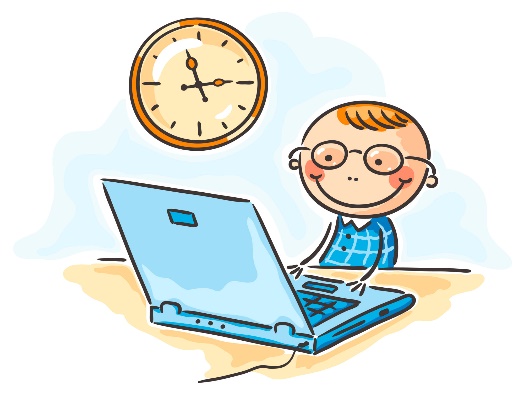 JAKÝM ZPŮSOBEM VZDĚLÁVAT DISTANČNĚ?Jak má distanční vzdělávání reálně v praxi probíhat, zákon neuvádí. Říká pouze, že „způsob poskytování vzdělávání distančním způsobem přizpůsobí škola podmínkám dítěte„.